ЕПИДЕМИОЛОГИЧНА ОБСТАНОВКА ЗА ОБЛАСТ ДОБРИЧ През периода са регистрирани общо 134 случая на заразни заболявания, от които: Грип и остри респираторни заболявания (ОРЗ) - 82 случая.Общата заболяемост от грип и ОРЗ за областта е 113,42 %оо. Регистрирани остри респираторни заболявания (ОРЗ) по възрастови групи през периода: 43 регистрирани случая на заболели от COVID- 19. Заболяемост за областта за 14 дни на 100000 жители към 28.12.2023г. – 39,45 %ооо при 32,37 %ооо за РБългария.8 случая на въздушно- капкова инфекция – скарлатина, варицела и туберкулоза.1 случай на инфекция с множествен механизъм на предаване – сифилис.На територията на област Добрич през отчетния период няма регистрирани хранителни взривове.ДИРЕКЦИЯ „НАДЗОР НА ЗАРАЗНИТЕ БОЛЕСТИ”Направени проверки на обекти в лечебни заведения за болнична, извънболнична медицинска помощ – 98 бр.Извършени епидемиологични проучвания на регистрирани заразни болести - 52 бр.Лабораторни изследвания - 145 бр. проби околна среда. През консултативния кабинет по СПИН /КАБКИС/ е преминало 1 лице. ДИРЕКЦИЯ „МЕДИЦИНСКИ ДЕЙНОСТИ” Подготвени и изпратени са документи за промяна в обстоятелствата към Изпълнителна Агенция Медицински надзор на  2 ЛЗ.Приети  и обработени  жалби – 4 бр.За периода в РКМЕ са приети и обработени 156 медицински досиета, извършени са 98 справки, изготвени са 188 преписки и 61 бр. МЕД за протокола за ТП на НОИ, проверени са 207 експертни решения (ЕР).ДИРЕКЦИЯ „ОБЩЕСТВЕНО ЗДРАВЕ”Предварителен здравен контрол: проведени са 2 експертни съвета при РЗИ-Добрич. Разгледани са 7 проектни документации, издадени са 5 здравни заключения и 1 становище по процедурите на ЗООС. Извършени са 5 проверки на обекти с обществено предназначение (ООП) в процедура по регистрация, включително и по предписания, регистрирани са 4 обекта с обществено предназначение. През периода са извършени общо 26 основни проверки по текущия здравен контрол. Реализираните насочени проверки са общо 34: 17 от тях са извършени във връзка с контрола по тютюнопушенето и продажбата на алкохол; 3 – по спазване забраната за продажба и употреба на диазотен оксид (райски газ); 13 – контрол върху ДДД-мероприятията; 1 – по изпълнение на предписание. Извършена е проверка, придружена с измерване на фактори на средата (микроклимат и осветление) в детска градина в гр. Добрич.Лабораторен контрол:Питейни води: физико- химичен и микробиологичен контрол – 4 бр. проби –съответстват.Минерални води: не са пробонабирани.Води за къпане: не са пробонабирани.Козметични продукти: не са пробонабирани.Биоциди и дезинфекционни разтвори: не са пробонабирани. Физични фактори на средата: в 1 обект (детско заведение) са извършени 33 бр. измервания на микроклимат, шум и осветление – в 1 пункт има несъответствие на показател относителна влажност на въздуха.По отношение на констатираните отклонения от здравните норми са предприети следните административно-наказателни мерки:- издадени са 3 предписания за провеждане на задължителни хигиенни мерки.Дейности по профилактика на болестите и промоция на здравето (ПБПЗ):Изговяне на отчети за дейността по: Национална програма за профилактика на хроничните незаразни болести, Националната програма за превенция и контрол на ХИВ и СПИ 2021-2025 г. и Националната стратегия на Република България за равенство, приобщаване и участие на ромите (НСРБРПУР) 2021-2030 г. и Национална програма за подобряване на детското и майчино здраве 2021 – 2030 г.СЕДМИЧЕН ОТЧЕТ ПО СПАЗВАНЕ ЗАБРАНАТА ЗА ТЮТЮНОПУШЕНЕЗа периода 03.11- 09.11.2023 г. по чл. 56 от Закона за здравето са извършени 14 проверки в 14 обекта (4 детски и учебни заведения и 10 други закрити обществени места по смисъла на § 1а от допълнителните разпоредби на Закона за здравето, 3 открити обществени места). Констатирани са нарушения на въведените забрани и ограничения за тютюнопушене в закритите и някои открити обществени места. Издадени са 2 наказателни постановления на физически лица на стойност 600 лв.  Д-Р СВЕТЛА АНГЕЛОВАДиректор на Регионална здравна инспекция-Добрич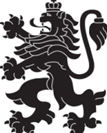 РЕПУБЛИКА БЪЛГАРИЯМинистерство на здравеопазванетоРегионална здравна инспекция-ДобричСЕДМИЧЕН ОПЕРАТИВЕН БЮЛЕТИН НА РЗИ-ДОБРИЧза периода – 15.12 - 21.12.2023 г. (51-ва седмица)  0-4 г.5-14 г.15-29 г.30-64 г+65 г.общоЗаболяемост %оо23271118382113,42 %оо